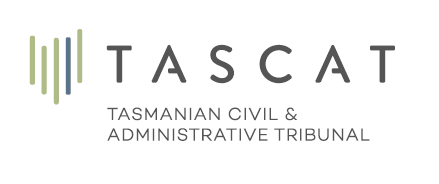 Protective Division – Mental Health StreamMental Health Act 2013If the patient has been treated with ECT, will the ECT treatment continue following discharge from the approved facility?							 Yes		 NoIf yes, will this be maintenance ECT?					 Yes		 NoThis notification should be sent via email to:  applications.mentalhealth@tascat.tas.gov.auDischarge of patient from an approved facility under the Mental Health Act 2013Discharge concerning(Patient Name)Discharge time and date(Date)                                           (Time)Approved facility where patient admittedWas the patient discharged by an approved medical practitioner/medical practitioner?                                     Yes               NoIs the patient AWOL?                                     Yes               No(If yes – send AWOL documentation to the Tribunal)(If yes – send AWOL documentation to the Tribunal)Address of patient after dischargeName of Community Treatment CentreName of Treating PsychiatristName of Case ManagerAddressTelephone NumberSigned by the discharging practitionerDatePlease print name